Liturgikus események, programokA hét ünnepei:  Hétfő: Szent Dénes püspök, vértanúSzerda: Szent XXIII. János pápa Szombat: Szent I. Kallixtusz pápaEseménynaptár10.09. 17.00 Elsőáldozók csoportja10.09. 19.30. Fiatal házasok 10.10.  9.30 Baba-mama kör10.11. 19.00 Kóruspróba10.12. 17.30 Életige csoport10.12. 19.00 Bibliakör10.12. Virrasztás10.13. 19.00 Férfikör10.14 15.00 Játékdélután 10.16. 17.00 Felsősök csoportja10.16. 18.30 Ifi falka találkozó 10.17.  9.30 Baba-mama kör10.18. 19.00 Kóruspróba10.19. Virrasztás10.22. 10.00 ElsőáldozásSzentmisék, liturgikus templomi események Vasárnap:    8.45 + Katalin                     10.00 + Ilona, István, Lajos, élő családtagok                     18.30 + Dezső Hétfő:          7.00 élő Csilla Kedd:         18.30 + Antal  Szerda:        7.00 Hálából Csütörtök: 18.30 Hálából gyógyulásért Péntek:      18.30 + Ibolya és beteg családtagok Szombat:   18.30 + János, Fábián Keresztelő: 10.08. Kovacsóczy Emília HirdetésekA templombővítésre 10.05-ig 5.871.000,- Ft érkezett.Hálásan köszönöm az eddigi nagylelkű adományokat! Kérem a hívek további segítséget! +++++Az urnatemető bejáratának kiépítése miatt a főbejárat lezárásra került, előre láthatóan október 20-ig. Köszönöm a Testvérek türelmét! +++++Októberben minden nap 17.45-től imádkozzuk a rózsafüzért. Hívom és várom a testvéreket! A Rózsafüzér imádsága elmélkedő imádság. Fontos benne, hogy időt szánunk Istenre. Az egyes titkok Jézus életéhez kapcsolódnak. Így Jézusra tekintünk, életéről elmélkedhetünk. Közösségi imádság is, amelyben együtt állunk Isten elé. A Rózsafüzér Társulat tagjai azt vállalják, hogy naponta egy tized rózsafüzért imádkoznak, felajánlva azt plébániánkért, közösségünkért, családtagjaiért. +++++Hétfőn 17 órakor az elsőáldozókat várom, 19.30-ra pedig a fiatal házasokat hívom.  +++++Csütörtökön a szentmise után, 19.10-től Bibliakört tartunk.+++++Csütörtökön 17.30-tól Életigekört tartunk a plébánián.	
Beszélgetés az evangélium tettekre váltásáról saját életünkben, környezetünkben.+++++Szombaton 15.00-18.00-ig játékdélutánt tartunk a plébánián. Társasjátékok kicsiknek és nagyoknak. Részletek a honlapon vagy Schmiedt Szabolcstól. (schmiedtsz@gmail.com)  Gondolatok a mai naphozBoldogasszony Anyánk, régi nagy pátrónánkSzent István király életében, hitéből fakadó gesztusként, felajánlotta nemzetét a Szűzanyának. Azóta, mintegy ezer éve, számos helyzetben tapasztalhattuk meg az Ő közbenjárását. Leginkább a nehéz helyzetekben derül ez ki, de a segítő támogatása folyamatos. Ahogy Jézus életében ott volt a háttérben, úgy nemzetünk életében is jelen van. Persze nem csak országunk életére érdemes figyelni. Saját személyes életünkben hogyan van jelen a Szűzanya?A ma embere önálló akar lenni. Nincs szüksége segítségre, hiszen addig értékeli a társadalom, amig mindent maga meg tud oldani. Mi hívő emberek ezt nem így gondoljuk. Tudjuk, érezzük, segítségre, támogatásra szorulunk. Nem tudunk, és nem is kell csupán a magunk erejére hagyatkozni. Sokszor apró helyzetekben fedezhetjük fel. Bevillan egy ötlet, egy megoldás, ami segít nekem vagy a másik embernek. Valaki keres valamit, és tudom, hol találja. Összeállnak összefüggések egy helyzetben. Persze ehhez nyitottság, odafigyelés, tudatosság szükséges. Ma, Magyarok Nagyasszonya ünnepén rácsodálkozhatunk a Lélek működésére, és a Szűzanya támogatására.                                                            Fülöp Ákos plébános A rákosfalvai plébánia hírlevele belső használatra.Számlaszámunk: CIB bankműködés (egyházi adó): 11100104-19819019- 36000001Felelős kiadó Fülöp Ákos plébános„hogy életünk legyen és bőségben legyen”Évközi 27. vasárnap                       2023. október 8.Magyarok Nagyasszonya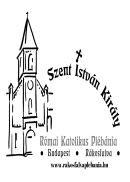 Örvendezzünk mindnyájan az Úrban, Szűz Máriának, Magyarok Nagyasszonyának ünnepén! Rákosfalvai Szent István Király Plébánia1144 Budapest, Álmos vezér tér 1. : 363-5976Honlap: rakosfalvaplebania.huEmail: iroda@rakosfalvaplebania.huLevelezőlista: rakosfalva@groups.ioPlébános: Fülöp ÁkosSzentmisék általános rendje:  vasárnap:   8.45; 10.00; 18.30hétköznap: hétfő, szerda 7.00,                      kedd, csütörtök, péntek, szombat 18.30Irodai ügyelet: hétfő – szerda – péntek: 16.00-17.30                            kedd – csütörtök: 9.00-12.00Olvasmány: Sir 24, 23-31 Jó illatot fakasztok én, mint a szőlőtő. Szentlecke: Gal 4, 4-7 Amikor elérkezett az idők teljessége, Isten elküldte Fiát. Evangélium: Lk 1, 26-28Üdvöz légy kegyelemmel teljes!  